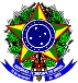 INSTITUTO FEDERAL DE EDUCAÇÃO, CIÊNCIA E TECNOLOGIA DA PARAÍBAComissão de Averiguação de Autodeclaração de estudante ingressante no IFPB, constituída através da Portaria nº 60/22 - DGDP/DAP/DG/SS/REITORIA/IFPB, de 19 de maio de 2022.PARECER DA COMISSÃO TITULAR DE HETEROIDENTIFICAÇÃODATA DA AFERIÇÃO: 27/07/2022 - TURNO: TARDE LISTA DE CANDIDATOS COM AUTODECLARAÇÕES ACEITASLISTA DE CANDIDATOS COM AUTODECLARAÇÕES RECUSADASLISTA DE CANDIDATOS COM AUTODECLARAÇÕES RECUSADAS EM VIRTUDE DO NÃO COMPARECIMENTO À AVERIGUAÇÃOINSCRIÇÃONOME DO (A) CANDIDATO (A)315720MARIA RITA DOS SANTOS PESSOA316609MARIA ANTONIA DE OLIVEIRAINSCRIÇÃONOME DO (A) CANDIDATO (A)315842GUILHERME TAVARES DE ABREU316085SIMONE CRISTINA DE SÁ316258MÁRCIA ALINE DE ALMEIDA DUARTEINSCRIÇÃONOME DO (A) CANDIDATO (A)315449SAMUEL ALCANTARA DA SILVA315665DENIZE FERREIRA DE SOUSA315391GABRIEL HENRIQUE FERREIRA DE LIMA